US ENVIRONMENTAL PROTECTION AGENCY, REGION 8BASIC WATER INFORMATION FORM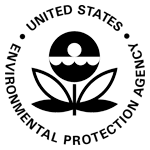 Mail completed form to:US Environmental Protection Agency, Region 8Mail code: 8WD-SDB1595 Wynkoop StreetDenver, Colorado 80202Attn: Inventory TeamYou may also fax this form to 1-877-876-9101 or e-mail the form to R8DWU@epa.gov.If you have questions, please contact Bolor Bertelmann at bertelmann.bolor@epa.gov, or 1-800-227-8917, ext. 312-6322, directly at 303-312-6322.For Wyoming Systems, the Wyoming Department of Environmental Quality (DEQ) has regulatory and permitting requirements that must be addressed prior to making alterations to public water systems. Please contact the Water Quality Division of WY DEQ for more information. Their website is http://deq.wyoming.gov/wqd or contact Richard R. Cripe, Water/Wastewater Section Manager, at 307-777-7075 or by e-mail at rich.cripe@wyo.gov.The WY State Engineer’s Office (SEO) has requirements for new, modified or abandoned watersources. Please visit http://seo.wyo.gov/applications-forms for further information. Please be advised that this document and other sources will be used to determine your status as a Public Water System.THE FOLLOWING INFORMATION IS REQUIRED FOR YOUR WATER SYSTEM“Serving water” includes providing individuals with drinks containing water and/or ice prepared with water. It also includes water for bathing, showering, hand washing, teeth brushing, food preparation, and dish washing. Please identify all types of facilities for which the system serves water (e.g., residential, mobile home park, restaurant, campground, resort, factory, industrial, school, medical, etc.):WATER SYSTEM INFORMATIONCONTACTS (Please include both a Business Telephone Number and a Mobile Phone Number on the Telephone lines below. Please ensure that the address provided is the primary business mailing address. (If there are additional contacts you would like to add, please include them as an attachment.)Administrative Contact Information (person who should receive all EPA correspondence)Owner InformationOperator InformationSOURCE INFORMATION (Please indicate all your water sources. Where does your drinking water come from?)(Include names of sources and longitude/latitude of sources, if known, when providing the schematic drawing information, page 5.)Does your system purchase water from another water system? (circle one):   Yes	       NoIf you have tenants/renters/visitors/etc., do they pay for water usage? (circle one):   Yes	     NoTREATMENTWATER SYSTEM FACILITIES (WSF): Please indicate the types and number of water system facilities you have.SERVICE CONNECTIONS (Lines, Homes, Etc., Connected to Water System)POPULATIONSeasonal Information: On average, what months would the system be serving water to the public? (For example, 5/1 to 9/30)_________________________________________________Please complete the table below by estimating the number of people water is served. The following indicates the types of people served for use in completing the table. Resident (R) = A permanent consumer/user. Year-Round residents whose primary residence is served by the water system. Non-Transient (NT) = A regular consumer/user. Same persons who do not reside permanently but have a regular opportunity to consume/use the water provided by the water system more than 6 months per year. (e.g., students, workers/employees, etc.)Transient (T) = An individual who consumes/uses the water provided by the water system but is not a permanent or regular consumer/user and consumes/uses for less than 6 months per year. (e.g., visitors, tourists, customers, attendees, etc.)ADDITIONAL COMMENTS ABOUT YOUR WATER SYSTEM:SCHEMATIC, NOT TO SCALE, OF YOUR WATER SYSTEMCreate a schematic drawing for your water system, similar to the example below. If known, please provide names of the water system facilities, such as wells, storage tanks, treatment plants, etc. For well sources only, please attach the Statement of Completion and/or Well Log, if available. If you do not have it, indicate the Statement of Completion number below. Attach the schematic drawing to the form. EXAMPLE SCHEMATIC (NOT TO SCALE)Start Up Date:Name of Facility (what you would want us to call your water system):  Name of Facility (what you would want us to call your water system):  Name of Facility (what you would want us to call your water system):  Name of Facility (what you would want us to call your water system):  Name of Facility (what you would want us to call your water system):  Name of Facility (what you would want us to call your water system):  Facility Address:Facility Address:Facility Mailing Address (if different):  Facility Mailing Address (if different):  Facility Mailing Address (if different):  General Location (Longitude/Latitude, if known):General Location (Longitude/Latitude, if known):General Location (Longitude/Latitude, if known):General Location (Longitude/Latitude, if known):County or Reservation in which Facility is located: County or Reservation in which Facility is located: County or Reservation in which Facility is located: County or Reservation in which Facility is located: County or Reservation in which Facility is located: Name of Administrative Contact:Name of Administrative Contact:Administrative Contact Title:Administrative Contact Address:Administrative Contact Telephone #:Administrative Contact Telephone #:Administrative Contact Telephone #:Administrative Contact Email Address:Administrative Contact Email Address:Administrative Contact Email Address:Administrative Contact Email Address:Facility Owned By:Facility Owned By:Facility Owned By:Owner Type (Bold or circle one):  Federal, State, Local, Tribal Government; District; Corporation;Owner Type (Bold or circle one):  Federal, State, Local, Tribal Government; District; Corporation;Owner Type (Bold or circle one):  Federal, State, Local, Tribal Government; District; Corporation;Owner Type (Bold or circle one):  Federal, State, Local, Tribal Government; District; Corporation;Owner Type (Bold or circle one):  Federal, State, Local, Tribal Government; District; Corporation;Owner Type (Bold or circle one):  Federal, State, Local, Tribal Government; District; Corporation;	Individual Owner; Other (describe):	Individual Owner; Other (describe):	Individual Owner; Other (describe):	Individual Owner; Other (describe):	Individual Owner; Other (describe):Owner Title:Owner Address:Owner Telephone:Owner Telephone:Owner Email Address:Owner Email Address:Owner Email Address:Owner Email Address:Facility’s Water System Operator:Facility’s Water System Operator:Facility’s Water System Operator:Facility’s Water System Operator:Operator Title:Operator Title:Operator Title:Operator Mailing Address:Operator Mailing Address:Operator Mailing Address:Operator Telephone #:Operator Email Address:Operator Email Address:Water Source TypeHow many?For Wells Only: Statement of Well Completion #(If available, attach a Copy)FREQUENCY OF USE (Mark One)P=Permanent, I=Intermittent, S=Seasonal, E=EmergencyFREQUENCY OF USE (Mark One)P=Permanent, I=Intermittent, S=Seasonal, E=EmergencyFREQUENCY OF USE (Mark One)P=Permanent, I=Intermittent, S=Seasonal, E=EmergencyFREQUENCY OF USE (Mark One)P=Permanent, I=Intermittent, S=Seasonal, E=EmergencyAre you able to collect a sample directly from each source?Water Source TypeHow many?For Wells Only: Statement of Well Completion #(If available, attach a Copy)PISEAre you able to collect a sample directly from each source?Well(s)Spring(s)StreamLake/ReservoirIf yes, from whom (Name of Water System):If yes, from whom (Name of Water System):If yes, from whom (Name of Water System):If known, EPA Water System ID#:If water is hauled, Water Hauler’s Name:If water is hauled, Water Hauler’s Name:Does your System have Collection and Treatment Facilities? (circle one):   Yes	    NoDoes your System have Collection and Treatment Facilities? (circle one):   Yes	    NoDoes your System have Collection and Treatment Facilities? (circle one):   Yes	    NoDoes your System have Collection and Treatment Facilities? (circle one):   Yes	    No(If yes, please complete the Water System Facilities (WSF) section below.)(If yes, please complete the Water System Facilities (WSF) section below.)(If yes, please complete the Water System Facilities (WSF) section below.)(If yes, please complete the Water System Facilities (WSF) section below.)If yes, please explain how the users are being charged for water.  If water is billed, please attach a sample of a billing statement:If yes, please explain how the users are being charged for water.  If water is billed, please attach a sample of a billing statement:Is raw water (water source) treated before consumption? (circle one): Yes      NoIs raw water (water source) treated before consumption? (circle one): Yes      NoIs raw water (water source) treated before consumption? (circle one): Yes      NoIs raw water (water source) treated before consumption? (circle one): Yes      NoIs raw water (water source) treated before consumption? (circle one): Yes      NoIs raw water (water source) treated before consumption? (circle one): Yes      NoIs raw water (water source) treated before consumption? (circle one): Yes      NoIs raw water (water source) treated before consumption? (circle one): Yes      NoIs raw water (water source) treated before consumption? (circle one): Yes      NoIs raw water (water source) treated before consumption? (circle one): Yes      NoIs raw water (water source) treated before consumption? (circle one): Yes      NoIs raw water (water source) treated before consumption? (circle one): Yes      NoIf yes, what kind of treatment(s) are used (select all that apply)?If yes, what kind of treatment(s) are used (select all that apply)?If yes, what kind of treatment(s) are used (select all that apply)?If yes, what kind of treatment(s) are used (select all that apply)?If yes, what kind of treatment(s) are used (select all that apply)?If yes, what kind of treatment(s) are used (select all that apply)?If yes, what kind of treatment(s) are used (select all that apply)?If yes, what kind of treatment(s) are used (select all that apply)?If yes, what kind of treatment(s) are used (select all that apply)?If yes, what kind of treatment(s) are used (select all that apply)?If yes, what kind of treatment(s) are used (select all that apply)?If yes, what kind of treatment(s) are used (select all that apply)?ChlorinationUVFiltrationIon ExchangeSoftenerSoftenerOther (Please Describe):Other (Please Describe):Other (Please Describe):Other (Please Describe):Please describe below the steps of the treatment process in order from the water source to distribution (For more space, please include them as an attachment.)Please describe below the steps of the treatment process in order from the water source to distribution (For more space, please include them as an attachment.)Please describe below the steps of the treatment process in order from the water source to distribution (For more space, please include them as an attachment.)Please describe below the steps of the treatment process in order from the water source to distribution (For more space, please include them as an attachment.)Please describe below the steps of the treatment process in order from the water source to distribution (For more space, please include them as an attachment.)Please describe below the steps of the treatment process in order from the water source to distribution (For more space, please include them as an attachment.)Please describe below the steps of the treatment process in order from the water source to distribution (For more space, please include them as an attachment.)Please describe below the steps of the treatment process in order from the water source to distribution (For more space, please include them as an attachment.)Please describe below the steps of the treatment process in order from the water source to distribution (For more space, please include them as an attachment.)Please describe below the steps of the treatment process in order from the water source to distribution (For more space, please include them as an attachment.)Please describe below the steps of the treatment process in order from the water source to distribution (For more space, please include them as an attachment.)Please describe below the steps of the treatment process in order from the water source to distribution (For more space, please include them as an attachment.)Storage TanksStorage TanksStorage TanksPressure TanksPressure TanksPumpsCistern Clear WellIntakeInfiltration GalleryInfiltration GalleryInfiltration GalleryOther (describe): Other (describe): Other (describe): (Please complete a schematic drawing of your water system, showing the facilities by using the sample template found on page 5 of this form.)(Please complete a schematic drawing of your water system, showing the facilities by using the sample template found on page 5 of this form.)(Please complete a schematic drawing of your water system, showing the facilities by using the sample template found on page 5 of this form.)(Please complete a schematic drawing of your water system, showing the facilities by using the sample template found on page 5 of this form.)(Please complete a schematic drawing of your water system, showing the facilities by using the sample template found on page 5 of this form.)(Please complete a schematic drawing of your water system, showing the facilities by using the sample template found on page 5 of this form.)(Please complete a schematic drawing of your water system, showing the facilities by using the sample template found on page 5 of this form.)(Please complete a schematic drawing of your water system, showing the facilities by using the sample template found on page 5 of this form.)(Please complete a schematic drawing of your water system, showing the facilities by using the sample template found on page 5 of this form.)(Please complete a schematic drawing of your water system, showing the facilities by using the sample template found on page 5 of this form.)(Please complete a schematic drawing of your water system, showing the facilities by using the sample template found on page 5 of this form.)(Please complete a schematic drawing of your water system, showing the facilities by using the sample template found on page 5 of this form.)(Please complete a schematic drawing of your water system, showing the facilities by using the sample template found on page 5 of this form.)(Please complete a schematic drawing of your water system, showing the facilities by using the sample template found on page 5 of this form.)(Please complete a schematic drawing of your water system, showing the facilities by using the sample template found on page 5 of this form.)How many service connections do you have?Number of days each month water is ProvidedNumber of days each month water is ProvidedNumber of people served daily 
based on each population type summarized aboveNumber of people served daily 
based on each population type summarized aboveNumber of people served daily 
based on each population type summarized aboveMonth (Days per Month)# of DaysResidents
(Set Number)Non-Transient 
(Av. #Daily Users)Transient
(Av. #Daily Users)January (31)February (28)March (31)April (30)May (31)June (30)July (31)August (31)September (30)October (31)November (30)December (31)SourceSourceName 
(If known)LongitudeLongitudeLongitudeLatitudeStatement of Completion or Well Log (Wells only)Statement of Completion or Well Log (Wells only)Statement of Completion or Well Log (Wells only)Well #1Well #1Well #2Well #2Spring #1Spring #1Stream Stream Lake/Reservoir Lake/Reservoir Collection BoxCollection BoxPump FacilityPump FacilityPressure TankPressure TankStorage TankStorage TankTreatment PlantTreatment PlantCERTIFICATION: 
(There can be criminal sanctions for providing false, fictitious, or fraudulent statements or representations to EPA.)I, the owner or responsible party for the water facility named above, hereby certify that all statements provided above are true and accurate to the best of my knowledge (18 USC § 1001).CERTIFICATION: 
(There can be criminal sanctions for providing false, fictitious, or fraudulent statements or representations to EPA.)I, the owner or responsible party for the water facility named above, hereby certify that all statements provided above are true and accurate to the best of my knowledge (18 USC § 1001).CERTIFICATION: 
(There can be criminal sanctions for providing false, fictitious, or fraudulent statements or representations to EPA.)I, the owner or responsible party for the water facility named above, hereby certify that all statements provided above are true and accurate to the best of my knowledge (18 USC § 1001).CERTIFICATION: 
(There can be criminal sanctions for providing false, fictitious, or fraudulent statements or representations to EPA.)I, the owner or responsible party for the water facility named above, hereby certify that all statements provided above are true and accurate to the best of my knowledge (18 USC § 1001).CERTIFICATION: 
(There can be criminal sanctions for providing false, fictitious, or fraudulent statements or representations to EPA.)I, the owner or responsible party for the water facility named above, hereby certify that all statements provided above are true and accurate to the best of my knowledge (18 USC § 1001).CERTIFICATION: 
(There can be criminal sanctions for providing false, fictitious, or fraudulent statements or representations to EPA.)I, the owner or responsible party for the water facility named above, hereby certify that all statements provided above are true and accurate to the best of my knowledge (18 USC § 1001).CERTIFICATION: 
(There can be criminal sanctions for providing false, fictitious, or fraudulent statements or representations to EPA.)I, the owner or responsible party for the water facility named above, hereby certify that all statements provided above are true and accurate to the best of my knowledge (18 USC § 1001).CERTIFICATION: 
(There can be criminal sanctions for providing false, fictitious, or fraudulent statements or representations to EPA.)I, the owner or responsible party for the water facility named above, hereby certify that all statements provided above are true and accurate to the best of my knowledge (18 USC § 1001).Name (please print)Name (please print)Name (please print)Title (please print)Title (please print)Title (please print)Phone (please print)Phone (please print)Phone (please print)Email (please print)Email (please print)Email (please print)SignatureSignatureSignatureDateDateDate